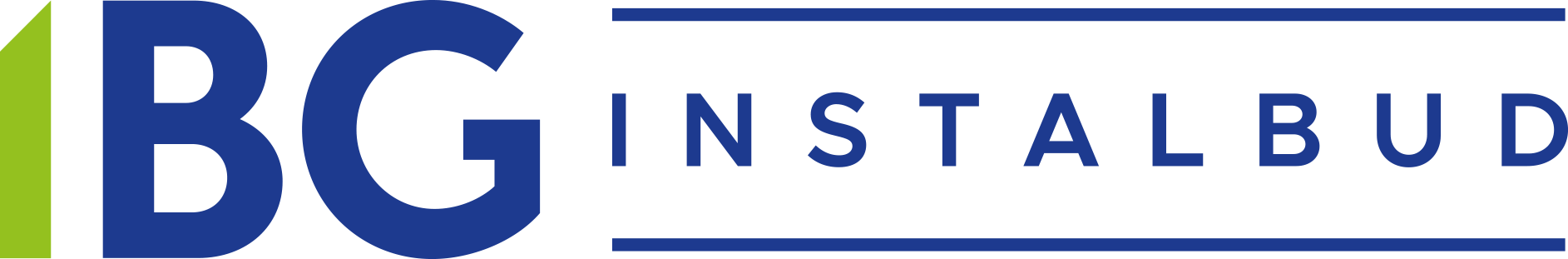 OFERTA PRACYMONTER /  SPAWACZPraca w Polsce 🇵🇱 – Umowa z pracodawcą polskim - oddelegowanie do Francji🔹 Jeśli masz doświadczenie jako monter lub spawacz (dodatkowym atutem jest znajomość języka francuskiego) - zapraszamy do naszego Zespołu! 🔹 Praca od zaraz:- spawanie rur metodą TIG, gazowo, elektrycznie- montowanie instalacji i urządzeń sanitarnych, grzewczych.🔹 W zamian oczekujemy:- pełnego zaangażowania się w realizacje projektu - znajomości rysunku technicznego,- aktualnych uprawnień TIG,- doświadczenia na podobnym stanowisku,- umiejętności pracy w zespole,🔹Co oferujemy:- pewne zatrudnienie na umowę o pracę,- zakwaterowanie i dojazd do pracy ,- ciekawą, pełną wyzwań pracę na samodzielnym stanowisku w nowoczesnej i ciągle rozwijającej się    firmie, - atrakcyjny pakiet socjalny,- możliwość rozwoju i realizacji ambicji zawodowych.📍Miejsce pracy:Francja🤝 Zatrudnienie:od zaraz / umowa o pracę➡ Zgłoszenia (CV) prosimy wysyłać na adres: praca@ibgrupa.com w tytule  maila podając nazwę stanowiska.
W CV prosimy zawrzeć klauzulę: “Wyrażam zgodę na przetwarzanie moich danych osobowych przez IBG Instalbud Sp. z o.o. w celu prowadzenia rekrutacji na aplikowane przeze mnie stanowisko.”
Kontakt telefoniczny w sprawie  pracy: 17 860 99 89.